Colloque médical mensuel du Centre des maladies virales émergentes organisé par le Service des maladies infectieuses du Département de médecine.Les enregistrements sont disponibles sous l’onglet selon l’année.​2024: 02.02 2024: "The burden and dynamics of hospital-acquired SARS-CoV-2 in England". Pr Ben Cooper 12.01.2024: "Virus et chauve-souris, une histoire naturelle". Pre Isabella Eckerle2023 :15 .12.2023 : "Infections émergentes et grossesse" : Pr David Baud (CHUV) "Vaccins RSV”, Dre Christiane Eberhardt  24.11.2023: "Le vaccin contre la dengue". Dr Gilles Eperon29.09.2023 : « Hépatite E : une cause de mortalité maternelle évitable par la vaccination, mais pouvons-nous utiliser le vaccin » Dr Andrew Azman, épidémiologiste « Particularités chez le patient immunosupprimé », Dr Johan Courjon, infectiologue01.09 2023: « Pathogen screening with metagenomics”, Pr Martin Beer, Directeur de l’Institut de virologie diagnostique du Friedrich-Loeffler-Institut,Riems, Allemagne16 juin 2023 : « Epidémie de maladie à virus Marburg en Guinée équatoriale », Dre Frédérique Jacquerioz, médecin-adjointe, Direction médicale et qualité, Service de médecine de premier recours et Centre des maladies virales émergentes :Flash : « Hépatite chez l'enfant », Dr Arnaud L'Huillier, médecin adjoint agrégé, responsable de l'Unité d'infectiologie pédiatrique12 mai 2023 : « Immunité COVID », Prof. Arnaud Didierlaurent, collaborateur scientifique, Centre de vaccinologie 28 avril 2023 :« Encéphalite à tiques : une arbovirose en expansion » Dr Manuel Schibler, médecin adjointe agrégé, responsable du Laboratoire de virologie, Service des maladies infectieuses  & « Un cas de réinfection de variole du singe », Dr Stefano Musumeci, médecin interne, unité VIH, Service des maladies infectieuses.17 mars 2023 :« Point de situation sur la grippe aviaire », Dre Pauline Vetter, cheffe de clinique du Service des maladies infectieuses.« Post-COVID : nouveautés et la suite », Dre Mayssam Nehme, Service de médecine de premier recours.17 février 2023 :« La grippe nosocomiale aux Hospices Civils de Lyon: expérience à l'Hôpital Edouard Herriot et futurs challenges », Pr Philippe Vanhems, Hospices Civils de Lyon, France.20 janvier 2023 :« Des grippes animales à risque zoonotiques », Dre Barbara Wieland, Institut de Virologie et d'Immunologie de Berne & Dre Claudia Bachofen, Département diagnostique de l'Institut de Virologie et d'Immunologie de Berne.2022 : 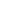 16.12.2022:« Flash sur les variants COVID-19 », Dre Iris Najjar, Centre des maladies virales émergentes.« RSV épidémiologie, traitement et prévention », Dre Géraldine Blanchard-Rohner, Unité d'Immuno-vaccinologie Pédiatrique et le Dre Arnaud L'Huillier, unité d'infectiologie pédiatrique.02.12.2022: Point sur la grippe :« Le virus et son épidémiologie », Dre Ana-Rita Goncalves Cabecinhas, Centre National de Référence Influenza (CNRI) & Laboratoire de virologie.« Les traitements antiviraux ; mise à jour », Dre Krisztina Hosszu-Fellous, Centre des maladies virales émergentes & Service des maladies infectieuses21.10.2022:« Phylogenetics ans SARS-CoV-2 Variants », Dre Emma Hodcroft, Institut de médecine sociale et préventive de l'Université de Verne et Centre des maladies virales émergentes, HUG.30.09.2022:« Le retour de la variole ? Histoire d'un virus oublié », Pr Laurent Kaiser, Centre des maladies virales émergentes / Service des maladies infectieuses.02.09.2022:« Variole du singe : le point sur les 3 premiers mois d'une épidémie hors Afrique », Dre Pauline Vetter, Centre des maladies virales émergentes / Service des maladies infectieuses. 24.06.2022:« Neurocovid à Genève », Pr Frédéric Assal, Service de neurologie.10.06.2022 :« Traitement précoce du COVID-19 : l’arrivée des antiviraux par voie orale (Paxlovid®) change-t-elle la donne ? », Pre Alexandra Calmy,  unité VIH, Service des maladies infectieuses.« Le point sur le variantologie Omicron : ce qui circule et importance de la surveillance », Dre Pauline Vetter, Centre des maladies virales émergentes, Service des maladies infectieuses HUG.13.05.2022 :« Transplantation in time of the SARS-CoV-2 pandemic : The SARS-CoV-2 positive recipient », Pr Nicolas Müller, Centre de transplantation, Service des maladies infectieuses, USZ.« With SARS-CoV-2 positive donors », Pr Christian Van Delden, Unité d'infectiologie de transplantation, Service des maladies infectieuses.08.04.2022 :« Certaines personnes sont-elles résistantes à l'infection par SARS-CoV-2 ? », Dr Manuel Schibler, Laboratoire de virologie & Service des maladies infectieuses.« Flash : Les différences entre les variants BA.1 et BA.2 », Dre Pauline Vetter, Centre des maladies virales émergentes.25.03.2022:« Gestion de crise COVID-19 en France: sciences, politique et société », Pr Jean-François Delfraissy, Comité Consultatif National d'Ethique, Paris et Conseil Scientifique COVID-19.11.03.2022 :« Imagerie du COVID en aigu et subaiguë », Dre Inès Saab, Service de radiologie. 25.02.2022 :« Variants du SARS-CoV-2: que peut-on apprendre du laboratoire ? » Pre Isabella Eckerle, Centre des maladies virales émergentes.11.02.2022 :« ARDS COVID aux soins intensifs » et « Place de l'ECMO dans la prise en charge des patients COVID critiques », Pr Jérôme Pugin et Dr Raphaël Giraud, Service des soins intensifs.2021 : 17 décembre 2021 :« Complications cardiaques de l’infection à SARS-CoV-2 »,  Dr Nana Poku, Service de cardiologie.« Point de situation sur le variant Omicron », Dre Pauline Vetter, Centre des maladies virales émergentes.3 décembre 2021 :« Science et politique à l'épreuve de la pandémie », Pr Didier Pittet, Service prévention et contrôle de l’infection.« Point de situation sur le nouveau variant Omicron », Dre Pauline Vetter, Centre des maladies virales émergentes.19 novembre 2021 :« Mise à jour des traitements COVID-19 », Pre Alexandra Calmy, Service des maladies infectieuses, Pr Thomas Agoritsas, Service de médecine interne générale. 5 novembre 2021 :« SARS-COV2 : les défis du contrôle de l’infection », Dr Mohamed Abbas, Service prévention et contrôle de l'infection.22 octobre 2021 :« Vaccins COVID: 3e dose et autres questions d'actualité », Dre Christiane Eberhardt, Centre de vaccinologie.08.10.2021:« Pathogenèse du COVID-19: le jeu entre la cellule et un virus », Pr Laurent Kaiser, Service « Point sur la 4e vague, épidémiologie intra-hospitalière », Dre Pauline Vetter, Centre des maladies virales émergentes. 02.07.2021:« COVID-19 ; Une odyssée psychiatrique ? », Dre Lamyae Benzakour, Service de psychiatrie de liaison et d'intervention de crise.« Panorama (forcément succint) des traitements de la COVID-19 », Pre Alexandra Calmy, Service des maladies infectieuses.18 juin 2021:« Covid-19 et grossesse », Pre Begona Martinez De Tejada Weber, Service d'obstétrique« Mise à jour des recommandations concernant l’équipement de protection de personne au contact de patients COVID », Dr Dan Lebowitz et Dre Anne Iten, Service prévention et contrôle de l'infection4 juin 2021« Covid-19 : approche palliative, une option ? », Pre Sophie Pautex, Service de médecine palliative21 mai 2021 :« Variants du SARS-CoV-2 : mise à jour », Dre Pauline Vetter, Centre des maladies virales émergentes, Dr Samuel Cordey, Laboratoire de virologie.30 avril 2021 :« Vaccination contre le COVID-19 - état des lieux", Dre Christiane Eberhart, Centre de vaccinologie.16 avril 2021 :« Le bal masqué », Dr Walter Zingg du Service prévention et contrôle de l’infection avec la modération du Pr Didier Pittet.26 mars 2021 :"Le long COVID à Genève", Dre Mayssam Nehme, Service de Médecine de Premier Recours."Première vs. Deuxième vague : quelles différences aux soins intensifs ?" Dre Noémie Suh et Prof. Jérôme Pugin, Service des Soins Intensifs.12.03.2021:SARS-CoV2 et l’enfant :"Epidémiologie et présentation clinique", Dre Noémie Wagner, Service de pédiatrie générale."Susceptibilité et Contagiosité", Dr Arnaud L’Huillier, Service de pédiatrie générale."Les complications inflammatoires", Dr Serge Grazioli, Service de néonatologie et des soins intensifs pédiatriques.26.02.2021:"Ivermectine, colchicine et COVID-19 : Espoirs et réalités", Dre Laura Wainstein, Service de pharmacologie et toxicologie cliniques.12.02.2021"Anticoagulation et COVID-19: un changement de paradigme", Pr Jean-Luc Reny, Service de médecine interne générale, et le Dr Marc Blondon, Service d’angiologie et d’hémostase (25 min + discussion)."Variants SARS-CoV-2: faut-il s’inquiéter?" , Dre Pauline Vetter, Centre des maladies virales émergentes (Flash + discussion) 05.02.2021:« Tocilizumab, anti-IL6 et COVID-19 : variabilité de l’évidence et controverses », Pr Thomas Agoritsas, Service de médecine interne générale« Traitement du COVID-19 par plasma convalescents : des premiers espoirs aux premières évidences », Dre Diem-Lan Vu Cantero, Service des maladies infectieuses29.01.2021:"COVID-19 et réponse immunitaire : quand le système s’emballe…" , Pr Arnaud Didierlaurent, Laboratoire d'immunologie vaccinale humaine, Faculté de médecine, UNIGE.22.01.2021 : Suite à un problème technique indépendant de notre volonté, il nous est impossible de récupérer l’enregistrement, veuillez cliquer sur les titres pour voir les présentations en PDF. Ré-infection: quelle est la réalité ?, Dre Pauline Vetter, Centre des maladies virales émergentesAnosmie, agueusie et COVID-19, Pr Basile Landis, Service d’ORL et de chirurgie cervico-faciale2020 :18.12.2020« Vaccins contre le COVID-19: quelques réponses à beaucoup de questions », Pre Claire-Anne Siegrist11.12.2020 :« Les complications neurologiques du COVID-19 », Dr Gilles Allali.« Les neuropathies aiguës liées au COVID-19 », Dre Annemarie Hübers.« Séquelles neuropsychologiques à court et à long terme du SARS-COV-2 », Dre Julie Péron.04.12.2020 :« Physiopathologie de l’insuffisance respiratoire en phase aigüe et ses liens avec le cerveau », Dr Dan Adler.« COVID-19 et respiration : conséquences à long terme », Dr Frédéric Lador.« COVID-19 et Sommeil », Dr Lampros Perogamvros.27.10.2020:"Le D-RG au fil des vagues…", Pr Christophe Graf."Facteurs associés à la mortalité intra-hospitalière des personnes âgées avec COVID-19", Dres Christine Serratrice et Aline Mendes."Retour d'expérience croisé Soins Intermédiaires / Soins Palliatifs", Drs Thomas Fassier et Xavier Roux.  20.11.2020:"La 2ème vague Covid : point de situation et bilan provisoire aux soins intermédiaires et aux soins intensifs", pour les soins intermédiaires ; Pr Georges Savoldelli, Dr Oliver Grogurin et Pr Bernhard Walder pour les soins intensifs ; Dr Filippo Boroli.13.11. 2020 :"Vaccins COVID: un état des lieux", Pr Arnaud Didierlaurent. Modération, Pre Claire-Anne Siegrist.06.11.2020:"L'éthique clinique et la pandémie COVID-19", Pre Samia Hurst.​​